Concasseur VSI mobileLink:  Gallerie     Obtenir ce produit PrixConcasseur VSI mobile est largement utilisé dans la construction de routes et de ponts, la construction urbaine, de la métallurgie, le secteur de l'énergie, le concassage, le criblage et d'autres opérations. Il est efficace, économique, adaptable. Vous pouvez nous contacter en ligne ou envoyez un courriel à sales@kefidinc.com si vous voulez savoir station concasseur VSI mobile prix.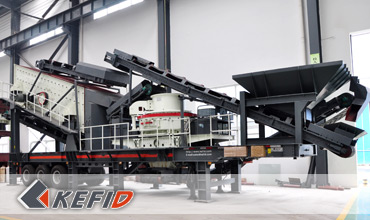 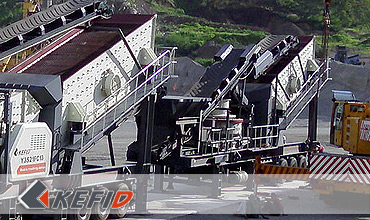 Données TechniquesNote: Aucune modification de données de Concasseur VSI mobile ne sera affichée ultérieurement.Directeur SéniorContactModèleY3S184VSI81Y3S186VSI92Y3S216VSI14Longueur de transport(mm)135001560015600Largeur de transport(mm)283028303100Hauteur de transport(mm)435043504480Longueur maximal(mm)146311624416244Largueur maximal(mm)390039003900Hauteur maximal (mm)600064006700Poids (T)313649EssieuxDoubleDoubleTripleBroyeur à sableVSI-8518VSI-9526VSI-1140Matière à traiter (mm)≤38≤43≤59Capacité(t/h)100 -260150-380225- 520Convoyeur à bande sous cribleB800X7MB800X8MB1000X8MConvoyeur à bande d’alimentationB800X3MB1000X3MB1200X3MCrible Vibrant3YZS18483YZS18603YZS2160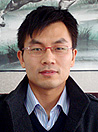 Kevin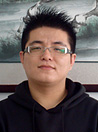 Johnny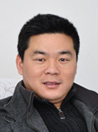 PeterTel: +86-21-58385016Fax: +86-21-58377628E-mail: sales@kefidinc.comTel: + 86-371-67999255Fax: +86-371-67998980E-mail: david@kefidinc.comMatérielGallerieConcasseur mobileConcasseur mobile sur chenilleConcasseur à mâchoire mobileConcasseur à percussion mobileConcasseur à cône mobileConcasseur VSI mobileStation de concassageConcasseur à mâchoireConcasseur à percussionConcasseur à côneConcasseur à axe verticalChaîne de ProductionChaîne de production de pierreChaîne de production de sableBroyeur industrielBroyeur verticalBroyeur à trapèze de série MTWBroyeur à marteaux hydrauliqueBroyeur à poudre ultra-finBroyeur à trapèze série TGMBroyeur à suspension série YGMBroyeur RaymondBroyeur à bouletsCrible et LaveurCrible vibrantLaveur du sable à visLaveur du sable à roueAlimentateur et ConvoyeurAlimentateur vibrantConvoyeur à bandeCrushingMobile Crushing PlantStationary Crushing PlantJaw CrusherImpact CrusherCone CrusherVSI CrusherAggregate Production LineGrinding MillVertical Grinding MillMTW Series Trapezoid MillMicro Powder MillTrapezium MillHigh Pressure MillRaymond MillBall MillEuropean Hammer MillScreening & WashingVibrating ScreenSand Washing MachineFeeding & ConveyingVibrating FeederBelt ConveyorDelivery of ProductsTechnologyWorkshopClients Visit and ExhibitonCorporate Culture